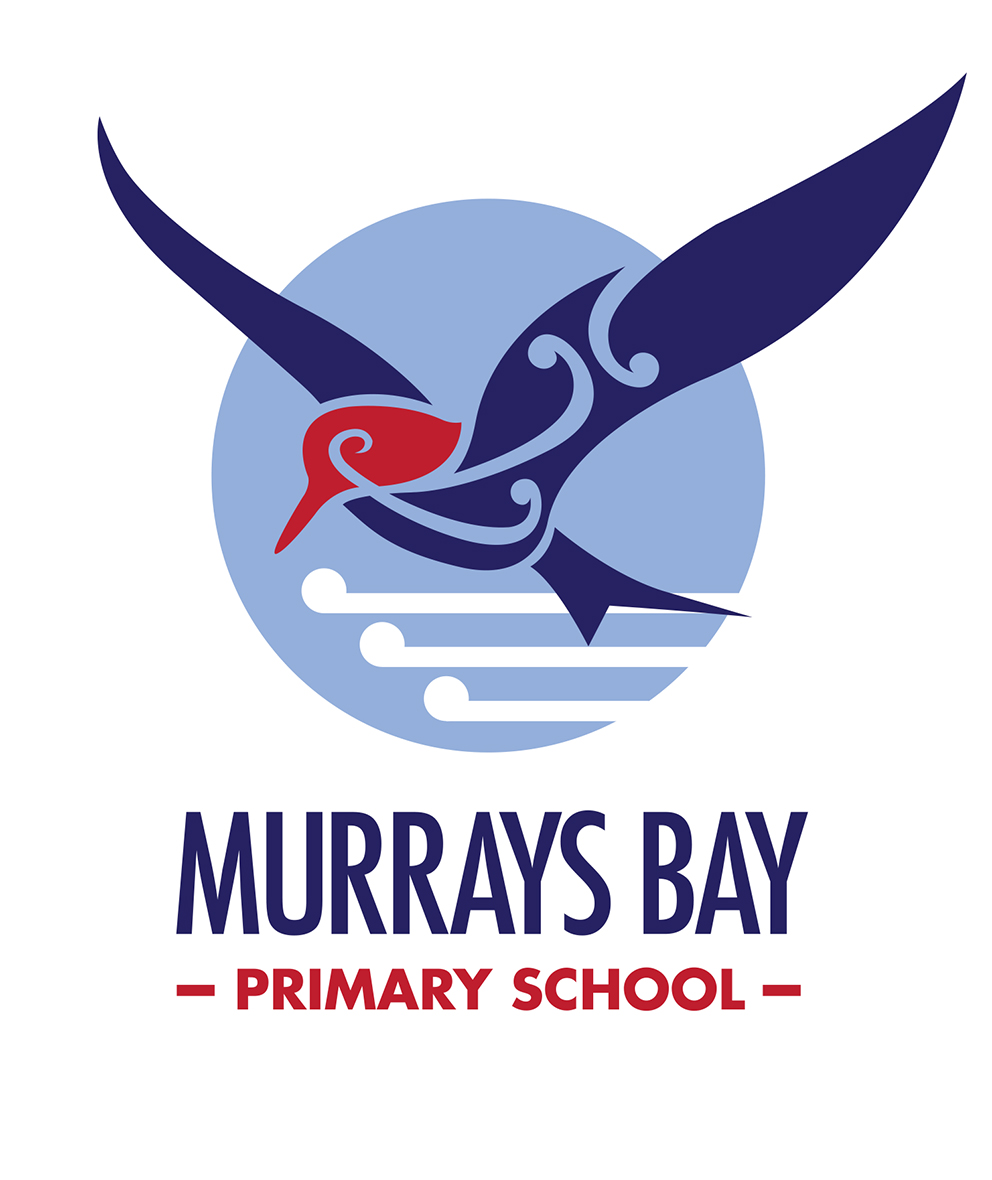 CONFIDENTIAL REFEREE’S REPORTDeputy Principal PositionTo: 	The Principal	Murrays Bay Primary School	PO Box 65502	Mairangi Bay	0754Email:	 principal@murraysbay.school.nzThis is a Referee’s Report on ……………………………………………………………Applicant for the position of ………………………………………………………………
at Murrays Bay Primary School.	Present position of the applicant: ………………………………………………………..
at…………………………………………………………………………………………….Date advertised in the Gazette:	9 May 2018 Closing date for application:	8 June 2018 at 3pm.Date this Referee’s Report must be returned to the Principal above by:8 June 2018 by 3pm.Note to Applicants:Please give a copy of this form to each of your nominated referees before sending your application to the school.It is normal practice for you to fill in the detail above and to provide a stamped envelope addressed to “The Principal” at the address above.Please note the referee reports need to be with the Principal by the closing date, 8 June 2018 by 3pm.To the Referee:Please complete Section A. If you are able to comment in a professional capacity on the applicant’s competence and potential.Please also complete Section B.All referees’ reports are destroyed as soon as the appointment has been made.Name of Referee:	……………………………………………………………………………….Postal Address:	…………………………………………………………………………………Daytime Phone:	…………………………….	A/Hours Phone:……………………….Occupation:	……………………………………………………………………………….If for some reason you do not find it possible to act as a referee, please complete only the statement below:-I am unable to submit a referee’s report on behalf of: ……………………………………….Signature:………………………………………….	Date:…………………………………….SECTION A: General Suitability1. 	How long have you known the applicant, how well, and under what circumstances?	…………………………………………………………………………………………………	…………………………………………………………………………………………………	…………………………………………………………………………………………………2.	What is your present, or past, official relationship with the applicant?	………………………………………………………………………………………………………………………………………………………………………………………………………………………………………………………………………………………………………3.	What opportunities have you had to observe the applicant’s professional work?	………………………………………………………………………………………………………………………………………………………………………………………………………………………………………………………………………………………………………4. 	Please use a separate sheet to comment on the applicant’s general suitability for this appointment.	Obviously selection will be made on criteria wider than classroom experience. Please make a frank assessment of the applicant’s all-round suitablity, and highlight both strengths and weaknesses.In your comments you may find the following headings helpful:Personal Qualities – these may include bearing, appearance and social conduct – such factors as reliability, determination, industry, sense of duty; sensitivity, co-operation, and relationships with others – young people and adults; fairness and sense of humourAdministrative Experience or Organisational AbilityRelationships with the Community – this may include the applicant standing in the community, outside interests, and involvement in the local communityThe Applicant’s Potential – please state your judgement of the applicant’s potential in education, education-related strengths and weaknesses, and assess his or her ability to cope with the professional responsibilities of the position applied for.General Comments – this should include any further comment you feel may assist the Board to reach its best decision. If you should have any reservations about the applicant’s ability to fill the position as advertised, please state these clearly.SECTION B: Professional Qualities (to be completed only by a referee who is able to comment in a professional capacity on the applicant’s competence and potential)You are requested to assess the applicant’s performance in his or her present position, or his or her performance in the position in which you most recently worked with the applicant.How would you rate this candidate in relation to all other candidates you know or you have had experience with?  Please use the following indicators:-S	indicates that the applicant’s performance in this area is SUPERIOR – his or her performance consistently exceeds the normal expectations for his or her position.VA	indicates that the applicant’s performance in this area is VERY ACCEPTABLE – performance fully meets the required standard and occasionally exceeds the expected level of proficiencyA	indicates that the applicant’s performance in this area is ACCEPTABLE – the applicant’s performance meets the required standard.  This is the standard for acceptable performance.BA	indicates that the applicant’s performance in this area is BARELY ACCEPTABLE.   This rating should be used when the applicant’s performance is acceptable, but just meets the minimum expectations and shows occasional minor deficiencies or lack of experience that you believe can be improved.U	indicates that the applicant’s peformance in this area is UNACCEPTABLE – the applicant’s performance in this area is not up to the standard the profession expectsNA	indicates NOT APPLICABLE OR NOT OBSERVEDREFEREE’S DECLARATIONTo the best of my knowledge and belief the information given about this applicant and accompanying documentation is true and correct.Signed: …………………………………………….	Date:……………………………………..SVAABAUNAEnergy levels, and evidence of enthusiasm in the classroomTeaching abilityAbility to earn and retain the respect of pupilsAbility to deal with students:www.childrensactionplan.govt.nz/childrens-workforce/safety-checking-and-the-workforce-restriction/Ability to accept delegation and directionAbility to work with other staff to achieve a goalAbility in the planning, preparation and management of resourcesAbility to have fun and enjoy teaching and the company of staff and studentsPotential for leadership/promotion in schools in the futureProfessional standards for dress, speech and relationships with peers and studentsWillingness and ability to keep up-to-date with professional developmentsAbility to earn and retain the respect of colleaguesAbility to successfully manage work place conflict Knowledge and understanding special needs including inclusive practice.Physical and emotional fitness for the position